上海建桥学院课程教学进度计划表一、基本信息二、课程教学进度三、评价方式以及在总评成绩中的比例备注：教学内容不宜简单地填写第几章、第几节，应就教学内容本身做简单明了的概括；教学方式为讲课、实验、讨论课、习题课、参观、边讲边练、汇报、考核等；评价方式为期末考试“1”及过程考核“X”，其中“1”为教学大纲中规定的形式；“X”可由任课教师或课程组自行确定（同一门课程多位教师任课的须由课程组统一X的方式及比例）。包括纸笔测验、课堂展示、阶段论文、调查（分析）报告、综合报告、读书笔记、小实验、小制作、小程序、小设计等，在表中相应的位置填入“1”和“X”的方式及成绩占比。任课教师：陈鑫   系主任审核：    日期：2023.2.15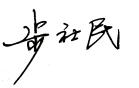 课程代码2130005课程名称儿童文学课程学分2总学时32授课教师陈鑫教师邮箱20037@gench.edu.cn上课班级学前教育20级上课教室二教206答疑时间周四1-2节周四1-2节周四1-2节主要教材李学斌主编，《幼儿文学理论与实践》，上海交通大学出版社，2018年出版李学斌主编，《幼儿文学理论与实践》，上海交通大学出版社，2018年出版李学斌主编，《幼儿文学理论与实践》，上海交通大学出版社，2018年出版参考资料瞿亚红主编，《幼儿文学》，北京大学出版社，2013年版；方卫平著，《儿童文学教程》，复旦大学出版社，2015年版瞿亚红主编，《幼儿文学》，北京大学出版社，2013年版；方卫平著，《儿童文学教程》，复旦大学出版社，2015年版瞿亚红主编，《幼儿文学》，北京大学出版社，2013年版；方卫平著，《儿童文学教程》，复旦大学出版社，2015年版周次教学内容教学方式作业1导论：理解什么是儿童文学讲授法、讨论法预习下节课内容2儿歌的含义、历史与特点讲授法试着对自己所熟悉的儿歌进行分类3儿歌艺术表现形式、儿童诗的概念、特点讲授法、讨论法尝试创作押韵、富有童趣、符合儿童审美特点的儿歌4儿童诗的艺术特点、名家名著讲授法、讨论法试着辨析儿歌与儿童诗的区别，尝试创作儿童诗5童话起源、发展、艺术特征讲授法、讨论法复习上节课内容，预习下节课内容6童话的名家名著、寓言含义讲授法、讨论法复习上节课内容，预习下节课内容7寓言的特征以及与童话的区别讲授法、讨论法复习上节课内容，预习下节课内容8儿童故事的含义、特征、种类讲授法试分析儿童故事的特点9儿童故事的名家名著讲授法、讨论法复习上节课内容，预习下节课内容10儿童小说的含义、特征、构成要素、分类讲授法、讨论法复习上节课内容，预习下节课内容11儿童小说赏析方式和名家名著讲授法、讨论法复习上节课内容，预习下节课内容12儿童散文的理论特征及类型讲授法复习上节课内容，预习下节课内容13儿童散文的名家名著、图画书的含义和作用讲授法、讨论法复习上节课内容，预习下节课内容14图画书的历史、艺术特征、形式和名家名著讲授法、讨论法选一本图画书，试着分析图画书的结构15儿童戏剧的改编原则和方式讲授法、讨论法复习上节课内容，预习下节课内容16儿童戏剧和影视类型特征和赏析方式讲授法复习总评构成（1+X）评价方式占比1期终闭卷考（纸笔测试）45%X1课后作业25%X2平时表现15%X3作品（选集）15%